Warszawa, 01.10.2022 r.Decyzja nr 1 Dyrektora Szkoły Doktorskiej Akademia Ekonomiczno-Humanistyczna w Warszawiew sprawie powołania komisji rekrutacyjnej w dyscyplinie ekonomia i finanse w roku akademickim 2022/2023Na podstawie § 3 ust. 1 Zasad i kryteriów rekrutacji do Szkoły Doktorskiej Akademii Ekonomiczno-Humanistycznej w Warszawie (załącznik nr 1 do Regulaminu Szkoły Doktorskiej Akademii Ekonomiczno – Humanistycznej w Warszawie), po zasięgnięciu opinii Rady Szkoły Doktorskiej, Dyrektor Szkoły Doktorskiej Akademia Ekonomiczno-Humanistyczna w Warszawie powołuje komisję rekrutacyjną do przeprowadzenia postępowania konkursowego w ramach dyscypliny ekonomia i finanse, w składzie:dr hab. Tomasz Kuszewski, prof. AEH – Przewodniczący Komisjidr hab. Marcin Staniewski, prof. AEH, Prorektor ds. Nauki – Członek Komisjiprof. Maria Sierpińska – Członek Komisjiprof. dr hab. Tadeusz Szumlicz – Członek Komisji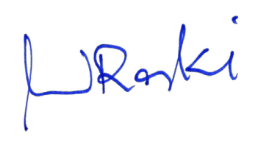 dr hab. Radosław WIŚNIEWSKI, prof. AEHDyrektor Szkoły DoktorskiejAkademii Ekonomiczno-Humanistycznej w Warszawie